Гепатит С – это заболевание, которое вызывается вирусом гепатита С.

При этом заболевании поражается преимущественно
печень, однако могут повреждаться и другие органы - почки или щитовидная железа.

🩸Заражение чаще всего происходит, когда кровь или другие биологические жидкости инфицированного человека попадают в кровь, на поврежденную кожу или слизистую другого человека.

Инфицирование возможно:
при употреблении инъекционных наркотиков
во время нанесения татуировок, пирсинга, проведения
косметологических процедур, маникюра или педикюра, если в салоне используются нестерильные иглы или другие инструменты
половым путем
от инфицированной матери ребенку во время беременности или родов.

На этой неделе подробнее расскажем, какие меры профилактики помогут снизить риски заражения, как в регионе организовано лечение пациентов с гепатитом С и какие рекомендации следует соблюдать пациентам.

Читайте материалы на нашей официальной странице Вконтаке, а также в официальном канале ведомства в Telegram https://t.me/minzdrav63region

#культурапрофилактики
#Самарскаяобласть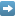 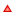 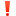 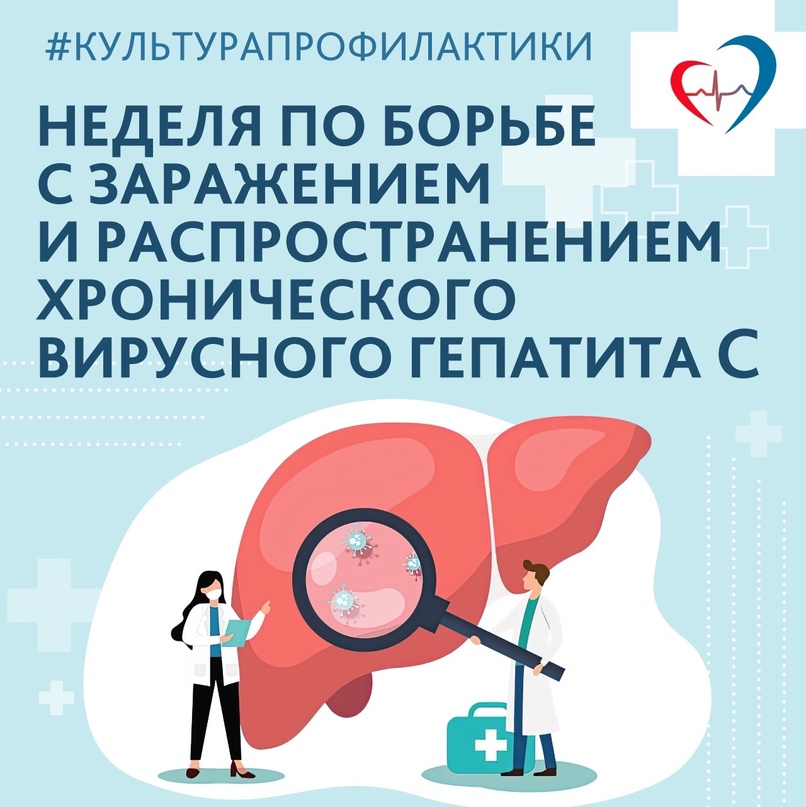 